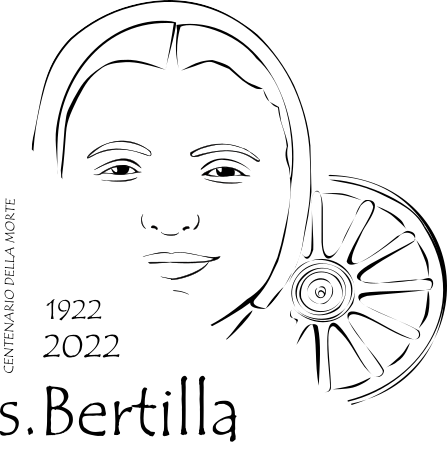 TRIDUO A SANTA MARÍA BERTILLA 2021IntroducciónLa Iglesia de Dios es convocada en Sínodo, bajo el tema: «Por una Iglesia sinodal: comunión, participación y misión». El Papa Francisco invita a toda la Iglesia a interrogarse sobre un tema decisivo para su vida y misión: «Precisamente el camino de la sinodalidad es el camino que Dios espera de la Iglesia del tercer milenio» Este itinerario, que se sitúa en la línea del «aggiornamento» de la Iglesia propuesto por el Concilio Vaticano II, es un don y una tarea: caminando juntos, y juntos reflexionando sobre el camino recorrido, la Iglesia podrá aprender, a partir de lo que irá experimentando, cuáles son los procesos que pueden ayudarla a vivir la comunión, a realizar la participación y a abrirse a la misión. Nuestro “caminar juntos”, en efecto, es lo que mejor realiza y manifiesta la naturaleza de la Iglesia como Pueblo de Dios peregrino y misionero.  En el marco de este acontecimiento eclesial, la Familia Farina, este año, celebra el centenario del nacimiento al cielo de Santa. María Bertilla.Nuestra Madre General, Sor María Teresa Peña, en la carta del 11 de mayo de 2021, se dirige particularmente a la “Familia espiritual de San Giovanni Antonio Farina: hermanas, laicos de la Fraternidad Seglar, del Movimiento Eucarístico, Pastoral Familiar de Ecuador, colaboradores y voluntarios de nuestras obras, educativas y asistenciales en Italia y en el mundo, para contemplar la SANTIDAD simple, cotidiana y accesible a todos, es el mensaje más bello que vivió Sor Bertilla y hoy nos dirige a todos”. Es una invitación a no posponer la respuesta a la llamada fundamental que Dios hace a nuestra vida, “Quiero hacerme santa”, que ella repetía en su Diario. Entre las muchas expresiones, una en particular parece caracterizar su mundo espiritual y carismático: "A Dios toda la gloria, al prójimo toda la alegría, a mí todo el sacrificio" (Diario 1916, pág. 19). Son tres caras de un único tríptico precioso, que nos permiten entrar en el corazón de Bertilla y caminar espiritualmente a su lado en estos tres días de preparación a su fiesta litúrgica.PRIMER DÍALLAMADA A CAMINAR JUNTOS EN COMUNIDADGuía 1. El documento del Papa sobre el Sínodo nos dice que: “El camino sinodal se desarrolla dentro de un contexto histórico caracterizado por cambios “epocales” de la sociedad y por una etapa crucial de la vida de la Iglesia, que no es posible ignorar: es en los pliegues de este contexto complejo, en sus tensiones y contradicciones, donde estamos llamados a «escrutar a fondo los signos de los tiempos e interpretarlos a la luz del Evangelio» (GS)Una tragedia global como la pandemia del COVID-19 «despertó durante un tiempo la consciencia de ser una comunidad mundial que navega en una misma barca, donde el mal de uno perjudica a todos. Recordamos que nadie se salva solo, que únicamente es posible salvarse juntos» (FT, n. 32). En este contexto, la sinodalidad representa el camino principal para la Iglesia, llamada a renovarse bajo la acción del Espíritu y gracias a la escucha de la Palabra. La opción de “caminar juntos” es un signo profético para una familia humana que tiene necesidad de un proyecto compartido, capaz de conseguir el bien de todos. Una Iglesia capaz de comunión y de fraternidad, de participación y de subsidiariedad, en la fidelidad a lo que anuncia, podrá situarse al lado de los pobres y de los últimos y prestarles la propia voz. Guía 2: La caridad heroica de Sor Bertilla le hizo comprender la grandeza de su llamada: “Jesús que me ha llamado a ser su Esposa, que me ha colmado de tantas gracias pese a tantas ingratitudes mías; estoy cierta y segura de que todo es nada, de que basta con que yo quiera decididamente y ponga manos a la obra con generoso corazón... Me hago yo santa y llevo a Jesús muchas almas”.Esto lo vivió en su cotidiana realidad comunitaria y apostólica según lo evidencian los testimonios:“Bertilla se desvivía como una madre con sus hijos, como una hermana con sus hermanos… No se daba paz y no sé cuántas veces al día bajaba y subía la larga escalera de cien gradas para llegarse a la cocina por esto o por aquello.” Tal se expresaba el capellán en una carta a la Madre General. Pues estaba dejando allí lo mejor de su vida y aquel era el momento cumbre de su lucha por la santidad.Silencio de reflexión personal. (10 minutos)Me detengo en una de las expresiones de nuestra querida santa y hago mi examen de conciencia sobre mi vida en comunidad.¿Qué pasos dio Bertilla para crecer en la vía del “caminar juntos” y a qué nos invita el Espíritu Santo a nosotros?¿Cuáles son las luces y las sombras del “caminar juntos”?¿Cómo se realiza este “caminar juntos” en tu Iglesia particular: parroquia, comunidad, familia…?Invocaciones: Realicemos las siguientes invocaciones y al final podemos expresar otras libremente. A cada invocación respondemos: Santa María Bertilla, enséñanos a caminar juntos (juntas).Sta. M. Bertilla, constructora de comunidad fraterna.Sta. M. Bertilla, compañera de camino del que sufre.Sta. M. Bertilla, que irradiaste luz en las tinieblas.Sta. M. Bertilla, sedienta de la salvación de las almas.Sta. M. Bertilla, testimonio heroico de la caridad.Sta. M. Bertilla, tierno consuelo de enfermos y agonizantes….Oración Oh, Santa Maria Bertilla, que en el sufrimiento viviste con serenidad, aliviando el dolor de los hermanos, suplica por nosotros al Señor a fin de que nos infunda la fe en Él, nos ayude a superar las pruebas de la vida, nos conceda amor al prójimo y constancia en el cumplimiento de nuestros deberes.En comunión con la Virgen María y todos los santos intercede por nosotros ante el Señor y concédenos la gracia que pedimos con confianza. Amén SEGUNDO DÍAUNA IGLESIA CONSTITUTIVAMENTE SINODAL CON JESÚS CAMINO VERDAD Y VIDAGuía 1: «Lo que el Señor nos pide, en cierto sentido, ya está todo contenido en la palabra “Sínodo”» [8], que «es una palabra antigua muy venerada por la Tradición de la Iglesia, cuyo significado se asocia con los contenidos más profundos de la Revelación» [9]. Es el «Señor Jesús que se presenta a sí mismo como “el camino, la verdad y la vida” (Jn 14,6)», y «los cristianos, sus seguidores, en su origen fueron llamados “los discípulos del camino” (cf. Hch 9,2; 19,9.23; 22,4; 24,14.22)» [10]. La sinodalidad, en esta perspectiva, es mucho más que la celebración de encuentros eclesiales y asambleas de obispos, o una cuestión de simple administración interna en la Iglesia; la sinodalidad «indica la específica forma de vivir y obrar (modus vivendi et operandi) de la Iglesia Pueblo de Dios que manifiesta y realiza en concreto su ser comunión en el caminar juntos. Se entrelazan así aquellos elementos que el título del Sínodo propone como ejes principales de una Iglesia sinodal: comunión, participación y misión. El sentido del camino al cual todos estamos llamados consiste, principalmente, en descubrir el rostro y la forma de una Iglesia sinodal, en la que «cada uno tiene algo que aprender. En este “caminar juntos”, pedimos al Espíritu que nos ayude a descubrir cómo la comunión, que compone en la unidad la variedad de los dones, de los carismas y de los ministerios, es para la misión: una Iglesia sinodal es una Iglesia “en salida”, una Iglesia misionera, «con las puertas abiertas» (EG, n. 46). Guía 2: En la historia de Santa Bertilla encontramos varios testimonios acerca de su espíritu centrado en Cristo. Se puede afirmar que toda su vida fue una donación constante a través de su caridad heroica, inteligente, serena y alegre. Escuchemos lo que nos dice en su diario espiritual:“Debo aprender de Jesús la vida interior, pero debo persuadirme de que no entenderé realmente nada si no soy rigurosa en el silencio; esto me es absolutamente necesario: ejercitarme con frecuentes jaculatorias y buenos deseos…Debo aprender de Jesús la vida interior querer hacerme santa a toda costa y salvar más y más almas para Jesús, ya que Jesús estaría dispuesto a morir de nuevo en la Cruz por una sola. Espíritu de fe, ver en todo a Jesús, tanto en las cosas adversas cuanto en las prósperas… ¿Qué importa todo? Es Jesús quién dispone. Basta que yo sea perfectamente obediente; carta blanca: lo que Jesús quiera, manifestado por mis Superiores, cualesquiera que sean, sin excusas, sin pretextos, con alegría, con ecuanimidad. (Diario pág. 35)El Papa Pío XII en la homilía de su beatificación la pone como modelo de vida eclesial: "Su vía, el 'Camino de las carretas, el más común . . . '. No tuvo éxtasis, no hizo milagros en vida, sino que buscó la unión con Dios siempre más profundamente, en el silencio, en el trabajo, en la oración, en la obediencia. De aquella admirable unión con Dios brotaba su exquisita caridad hacia los enfermos, los médicos, el personal auxiliar, los superiores y hacia todos los demás, había buscado tanto el Reino de Dios en sí misma que todo lo demás se le dio por añadidura . . . ¡Qué ejemplo digno de ser imitado y seguido!”Silencio de reflexión personal. (10 minutos)¿Me esfuerzo por crecer en mi vida interior y fomentarla en la comunidad y en mi familia?¿Al igual que Santa Bertilla, estoy llamada a construir una Iglesia de comunión, participación y misión? ¿Cómo lo expreso en mi comunidad? ¿Qué experiencias tenemos en construir una Iglesia sinodal desde la familia y la comunidad?Invocaciones: Realicemos las siguientes invocaciones y al final podemos expresar otras libremente. A cada invocación respondemos: Santa María Bertilla, ayúdanos a ser Iglesia sinodalSta. M. Bertilla, ejemplo digno de ser imitado y seguido.                                         Sta. M. Bertilla, verdadera hija de la Iglesia.Sta. M. Bertilla, testimonio heroico de amor a CristoSta. M. Bertilla, dócil a las mociones del Espíritu Santo.Sta. M. Bertilla, de quien brotaba la exquisita caridad del Corazón de Cristo.…Oración Oh, Santa María Bertilla, dulce y firme esclava del Señor; Martha y María de nuestra Betania, corazón puro y enamorado del amor más grande del mundo. Ayúdanos a redescubrir los caminos de la perfección evangélica sobre las sendas comunes, tortuosas y difíciles de nuestra vida individual y social, civil y religiosa.Enséñanos a orar, tolerar, perdonar y trabajar con humildad, amar o por lo menos no despreciar el anonimato, para buscar verdaderamente la Voluntad de Dios y su luz en nuestra vida.Te encomendamos especialmente las familias, las parroquias, la comunidad eclesial, los gobernantes, los enfermos… Alcánzanos del Señor la gracia de santas vocaciones. Amén.TERCER DÍAIGLESIA DISCÍPULA A LA ESCUCHA DE LAS ESCRITURAS, EN CAMINO DE CONVERSIÓNEl Espíritu de Dios, que ilumina y vivifica este “caminar juntos” de las Iglesias, es el mismo que actúa en la misión de Jesús, prometido a los Apóstoles y a las generaciones de los discípulos que escuchan la Palabra de Dios y la ponen en práctica. El “concilio” de Jerusalén constituye una referencia crucial para una Iglesia sinodal. (cf. Hch 15).El episodio narra ante todo la conversión de Cornelio, es un pagano, que ejerce una actividad basada en la violencia y la prepotencia. Sin embargo, se dedica a la oración y a la limosna, es decir, cultiva su relación con Dios y se preocupa por el prójimo. Precisamente el ángel entra sorprendentemente en su casa, lo llama por su nombre y lo exhorta a enviar – (¡el verbo de la misión!) – a sus siervos a Haifa para llamar – (¡el verbo de la vocación!) – a Pedro. El texto se refiere, entonces, a la narración de la conversión de este último, que ese mismo día ha recibido la visión en la cual una voz le ordena matar y comer de los animales, algunos de los cuales son impuros. Su respuesta es decidida: «De ninguna manera, Señor» (Hch 10,14). Reconoce que es el Señor que le habla, pero le opone una neta resistencia, porque esa orden anula preceptos de la Torá, irrenunciables por su identidad religiosa, que expresan un modo de entender la elección como diferencia que implica separación y exclusión respecto a los otros pueblos.El apóstol queda profundamente turbado y, mientras se pregunta acerca del sentido de lo ocurrido, llegan los hombres mandados por Cornelio, que el Espíritu le indica como sus enviados. A ellos Pedro responde con palabras que evocan las de Jesús en el huerto: «Yo soy el que buscan» (Hch 10,21). Es una verdadera y profunda conversión, un paso doloroso e inmensamente fecundo de abandono de las propias categorías culturales y religiosas: Pedro acepta comer junto con los paganos el alimento que siempre había considerado prohibido, reconociéndolo como instrumento de vida y de comunión con Dios y con los otros. Es en el encuentro con las personas, acogiéndolas, caminando junto a ellas y entrando en sus casas, como él descubre el significado de su visión: ningún ser humano es indigno a los ojos de Dios y la diferencia instituida por la elección no es preferencia exclusiva, sino servicio y testimonio de dimensión universal.La Escritura contribuirá a interpretar el sentido, como después sucederá también en el “concilio” de Jerusalén, en un proceso de discernimiento que es una escucha en común del Espíritu.Guía 2: Convertirse quiere decir buscar a Dios, seguir dócilmente las enseñanzas de su Hijo, abandonando toda seguridad humana, confiando solamente en la gracia divina. Santa Bertilla quiso a toda costa cambiar muchos aspectos de su vida para asemejarse más al “modelo divino”“También nosotras debemos imitar a Jesús teniendo sed de amor por Él y amándolo en la prueba, con hechos, sufriendo y disimulando serenamente.Debemos tener sed de la salvación de las almas que nos rodean, dando buen ejemplo con nuestras palabras, con nuestro comportamiento, y rezando y compadeciendo. Luego, tener sed de padecer, es decir, buscar todos los medios para sufrir más por puro amor a Jesús. Estoy resuelta, con la gracia de Jesús, a no querer cometer más pecados, especialmente de soberbia; quiero a toda costa vencerme haciendo actos contrarios. Propósitos de no querer en modo alguno dejarme dominar por mi amor propio... a toda costa quiero, con la ayuda de Jesús comenzar una vida nueva, obedecer prontamente, a todos, viendo en todo al mismo Jesús…” Y así lo atestiguan quienes vivieron con ella. El Dr. Zuccardi Merli, médico del hospital de Treviso, libre pensador y no creyente confiesa: “Yo puedo afirmar que el alba de mi transformación espiritual tiene origen en la contemplación que tuve de Sor Bertilla mientras estaba para morir. Para ella, a quien vi moribunda, a quien besé la mano pocos segundos antes de expirar, para ella el morir fue alegría muy visible a todos, murió como a nadie he visto yo morir, como quien está en un mejor estado de vida.  La parte material estaba con nosotros, pero por su sonrisa, por la luz de sus ojos se veía que ella estaba espiritualmente ya en el otro lado, en el mundo soñado por ella. “Estad alegres hermanas, yo voy junto a mi Dios” Esto me empujó a reflexionar, me sugirió una especie de autocrítica que ahora considero como el primer milagro de Sor Bertilla.Silencio de reflexión personal. (10 minutos)¿Cuáles son los signos más comunes de mis señales de conversión ante la misericordia de Dios?El testimonio de vida de Santa Bertilla originó muchas conversiones. ¿Cómo incide mi testimonio de vida en mi comunidad y apostolado? En su humildad y sencillez Santa Bertilla aprovechó la gracia del bautismo queriendo ser santa a toda costa. ¿Sé aprovechar las gracias del Espíritu de Dios que me quiere santa/o?Invocaciones: Realicemos las siguientes invocaciones y al final podemos expresar otras libremente. A cada invocación respondemos: Santa María Bertilla, ayúdanos a vivir en continua conversiónSta. M. Bertilla, modelo de santidadSta. M. Bertilla, hija fiel al carisma de San Giovanni FarinaSta. M. Bertilla, arcilla dócil en las manos del Alfarero Sta. M. Bertilla, contempladora secreta de los Sagrados Corazones.Sta. M. Bertilla, que tuviste sed por la conversión de las almas. Sta. M. Bertilla, escondida en el Corazón de Jesús y desconocida al mundo.…Oración Te invocamos, humildísima Santa María Bertilla, casta flor crecida entre las sombras del Calvario, que exhalaste el perfume de tus virtudes únicamente en la presencia de Dios, para consuelo de los dolientes; alcánzanos del Señor tu humildad y caridad que tanto le agradaron, y esa llama de purísimo amor en que te consumiste.Enséñanos a cosechar frutos de paz en la perfecta entrega a nuestros deberes y merecer, por tu intercesión, la gracia que necesitamos y el premio eterno en el cielo. Amén.HIMNO A SANTA BERTILLABIBLIOGRAFÍABoscardin, S. B. (1920, ). Diario de Santa Bertilla. Vicenza: Autográfo.Francisco, P. (07 de Septiembre de 2021). BOLLETTINO. Obtenido de PRESS /VATICAN: https://press.vatican.va/content/salastampa/es/bollettino/pubblico/2021/09/07/sinodo.htmlFrancisco, V. M. (2012). SANTA BERTILLA, un ángel para enfermos y heridos. Madrid: EDIBESA.Urbani, E. (1984). Una suora per il dopo consiglio. Vicenza: Peretti.1. En la tierra del Berico montetú naciste fragante violeta:te cubrió con su sombra la cruz y muy pronto llegó el dolor.Roma grande te cubre de gloria y tu nombre retorna inmortal; todo el mundo te aclama por santa, oh Bertilla, humildísima flor.2.Fue tu vida callada y oculta,tu sonrisa fue dulce armonía,te inmolaste al humano dolorolvidando tu mismo sufrir.3.A la tierra egoísta y perversadona siempre tu dulce sonrisa; nos repite que nada supera la doctrina de Cristo en la cruz.4.Sobre el mundo que sufre y llora dona paz, dona amor, Oh Bertilla, por la senda del cielo conduce quien te invoca en su triste penar.